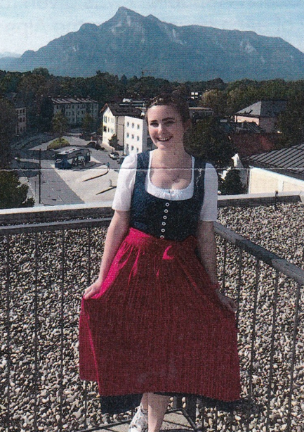 Carisa HiltonCarisa Hilton is a continuing Gregg Garon Scholarship winner. She was first presented a scholarship in 2016 and is continuing her education at the College of Saint Benedict in St. Joseph, Minnesota (where the temperatures dropped to -50 degrees F this winter!). She is majoring in Nutrition and hopes to become a Registered Dietitian. She was on the Dean’s list Fall of 2018. She also studied abroad at the University of Salzburg in Austria. Carisa stays in touch with Maryanne and Dennis, updating them on her academic journeys and adventures. It is a pleasure to award her another scholarship in 2019.